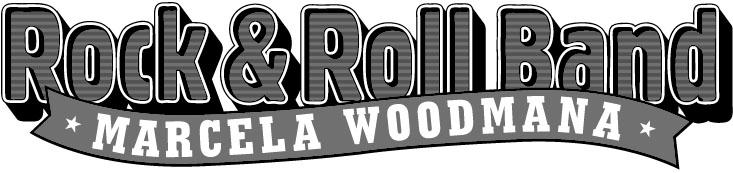 SMLOUVA  na hudební produkciPředmět  smlouvyPředmětem této smlouvy je hudební produkce skupiny Rock&Roll band Marcela Woodmana  na akci "Pivopění“, ul. Staroměstská 782 (areál bývalé textilky), 738 01 Frýdek-MístekDne 5. 8. 2023 od 19.15 do 20.15 hodin dle pokynu pořadatele v celkové délce produkce do 70 minut. Zvuková zkouška proběhne před vystoupením. Cena  dílaObě strany se dohodly, že za hudební produkci včetně dopravy zaplatí pořadatel  smluvní cenu v dohodnuté výši bez DPH 79.000,- Kč. Cena s 15% DPH činí 90.850,-Kč. Slovy: devadesát_tisíc_osm_set_padesát_korun českýchTechnické podmínky a ostatní ujednánía) Povinnosti pořadatele:zajistit kryté pódium min. 8 x 5m, vodorovné, čisténa pódiu zdroje el. energie 220V/16A min 12xzvukovou aparaturu o dostatečném výkonu (viz. technické podmínky v příloze)šatna pro 13 osob, wc a voda v blízkosti, přístupná pro účinkující nejméně 2 hodiny před zahájením produkceparkoviště pro auta kapely / Fiat Ducati - karavan, Hyundai H1 dodávka/ Ohlásit na OSA v místě konání pořad skladeb, které budou při produkci použity/pořad skladeb je přílohou smlouvy/občerstvení pro účinkující - minerální voda 11ks, jablkový a pomerančový džus 2ks, káva 13 ks, chlazené pivo 30 ks značky Pilsner Urquell , 13 porcí studené či teplé kuchyněb) Povinnosti agentury:uskutečnit dopravu a vystoupení účinkujících ve standardní kvalitěnainstalovat nástroje a pódiovou aparaturu.Placení a fakturaceSmluvní strany se dohodly, že pořadatel zaplatí zálohu ve výši 60.000,- Kč do 10. 7. 2023. Zbývající částka bude zaplacena bezhotovostně převodem na účet č. KB Ostrava  499840761/0100 do 7 dnů po produkci.  Před  platbou vystaví agentura fakturu a doklady na příslušnou částku. V případě nedodržení splatnosti  platby může dodavatel od této smlouvy odstoupit.Ostatní  ujednáníPořadatel odpovídá za případné úrazy a majetkové škody vzniklé v souvislosti s vystoupením, pokud nebyly průkazně zaviněny účinkujícími.V případě, že pořadatel zruší již smluvně potvrzené vystoupení, zaplatí 20% smluvní částky. Dojde-li ke zrušení smlouvy ze strany pořadatele 14-7 dnů před datem konání koncertu je pořadatel povinen uhradit 70% smluvní částky. Zruší-li pořadatel smluvně potvrzené vystoupení 6 a méně dnů před datem konání vystoupení, je povinen zaplatit agentuře 100% smluvní částky. Totéž platí při neuskutečnění z důvodu nedodržení technických podmínek. Neplatí v případě živelné pohromy.Zruší-li agentura smluvně potvrzené vystoupení 10 a méně dnů před datem konání vystoupení bez řádně doložených důvodů např. onemocnění, je povinna zaplatit pořadateli veškeré vynaložené náklady spojené se změnou programu/interpreta.V případě nekonání se vystoupení z důvodu vyšší moci (okolnosti vylučující zodpovědnost) hradí každá ze smluvních stran svou část nákladů, kterou doposud vynaložila v souvislosti s plněním této smlouvy. Pokud je Vystoupení přerušeno kvůli náhlé nepřízni počasí, za které není z důvodu bezpečnosti reálné dále vystoupení realizovat, je Objednavatel povinen Dodavateli uhradit cestovní výlohy a další nezbytné náklady spojené s vystoupením a vystoupení přeložit na jiný termín nebo uhradit Dodavateli celkovou sjednanou odměnu s tím, že se vystoupení uskutečnilo díky okolnostem vyšší moci ve zkrácené délce (dle dohody smluvních stran s přihlédnutím k délce odehraného vystoupení).Závěrečná  ustanoveníTato smlouva je vyhotovena ve dvou exemplářích, z nichž agentura a pořadatel  obdrží po jednom. Smlouvu lze změnit nebo doplnit pouze písemnými dodatky. V Ostravě dne…………………..AGENTURA :  ...................................    	POŘADATEL :  .......................................agentura :Marcel Lesník Martinovská 3262/50, Ostrava - Martinov , 723 00IČO : 13598538     DIČ : CZ- 6507190129zastoupená p. Marcelem Lesníkem , majitelem ve věcech smluvníchBankovní spojení : KB Ostrava 499840761/0100pořadatel:Národní dům Frýdek-Místek, příspěvková organizace
zastoupena: ředitelkou Gabrielou Kocichovou
Palackého 134, 738 01 Frýdek-Místek
IČ: 70632405
DIČ: CZ70632405
BS 244982290/0300 ČSOB
Zápis v obchodním rejstříku vedeného u KS v Ostravě, oddíl Pr., vložka 80
kontaktní osoba: …………………, tel. ……………….., ………..